Especificaciones 100 CAJAS CARTON PLAST CON TAPA FORMATO 41 X 30 X 11/ COLOR VERDE100 CAJAS CARTON PLAST CON TAPA FORMATO 41 X 30 x 11/ COLOR NEGRO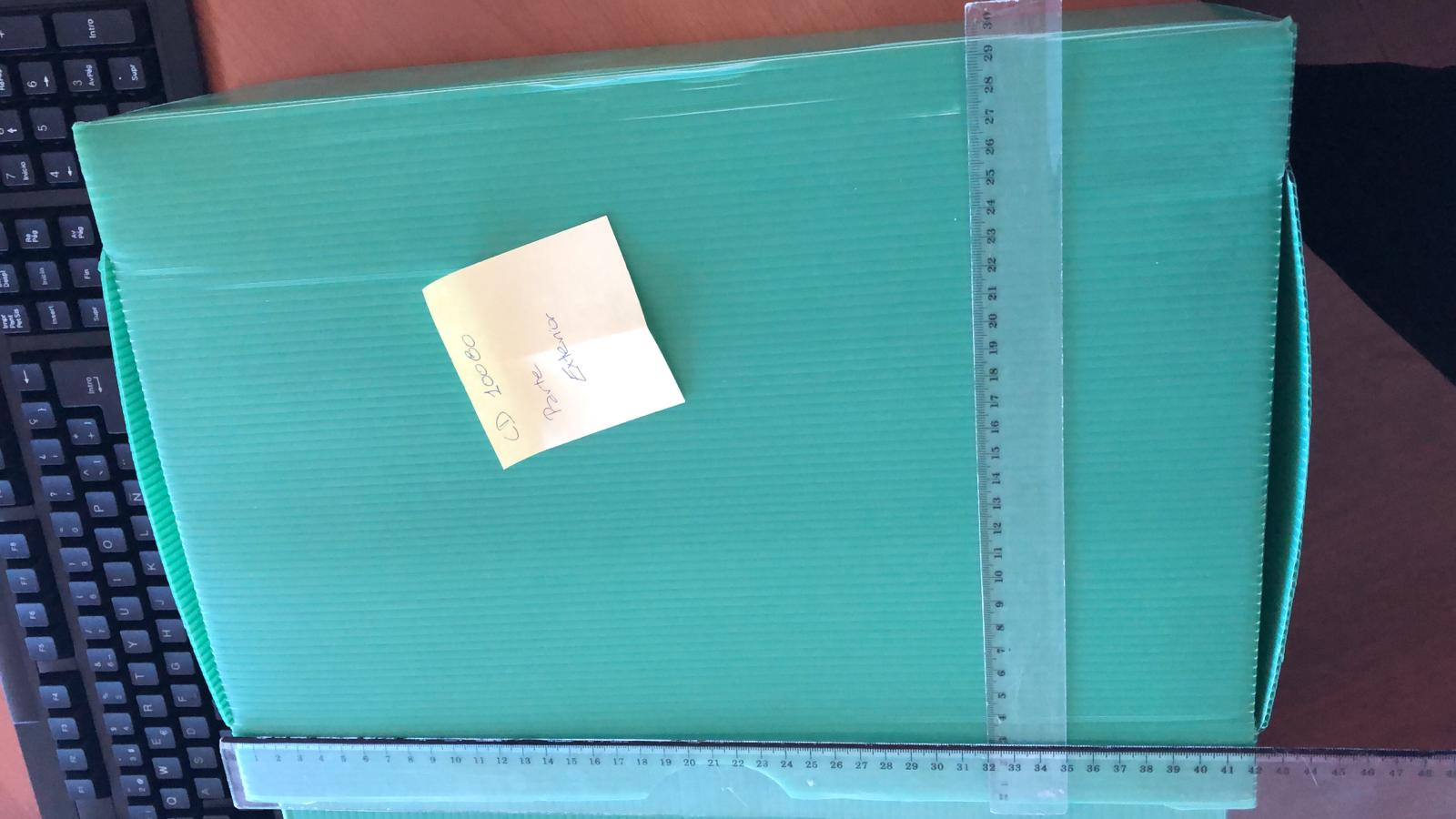 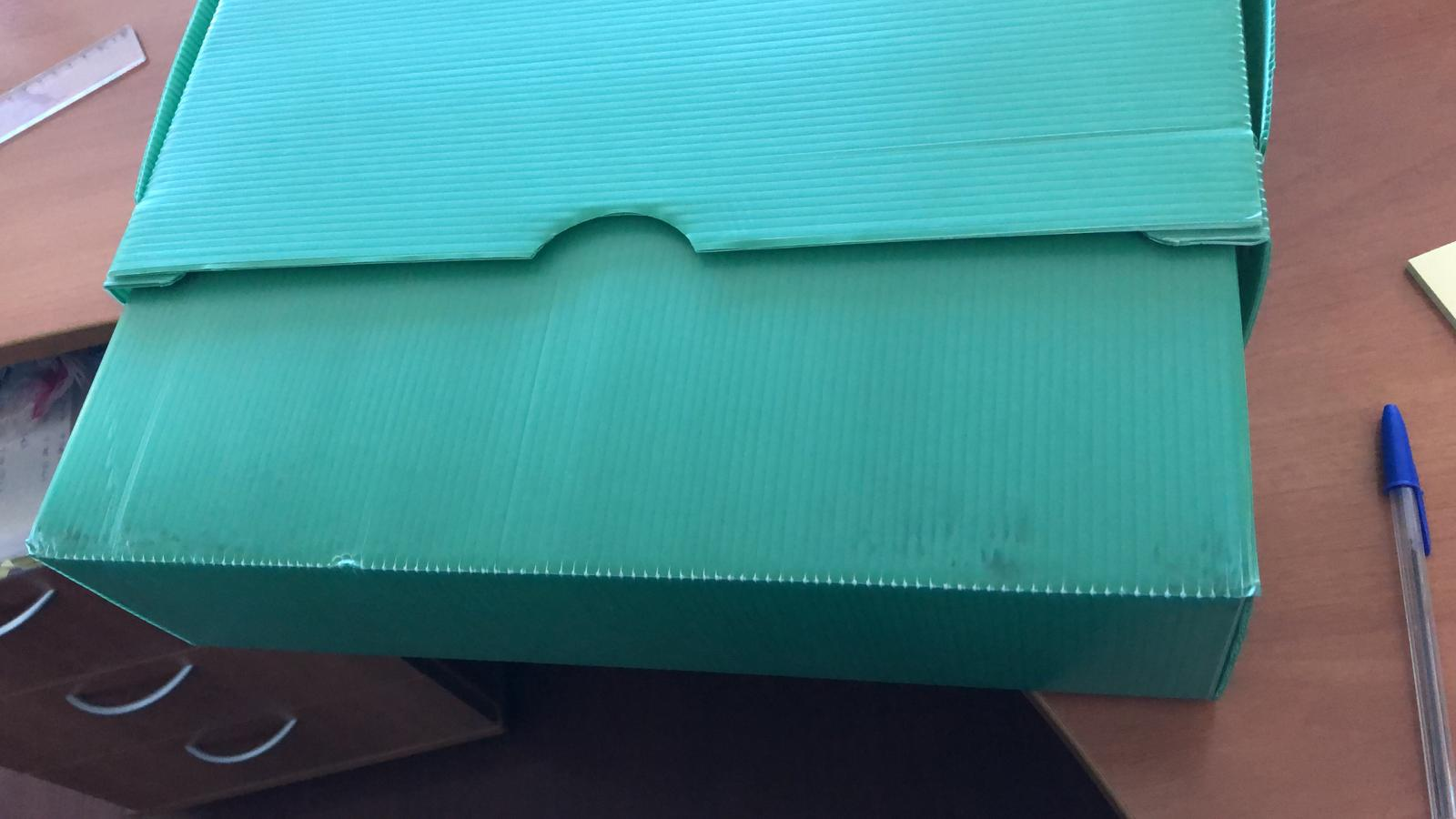 